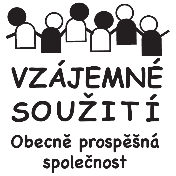 Vzájemné soužití o.p.s.,  Tým Hnízdo – Čiriklano Kher, Bieblova ul. 6, 702 00 Ostrava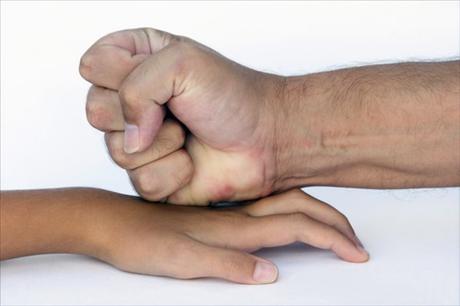 Ubližuje ti někdo?Bijí tě pěstouni/rodiče  za nějaké věci?Dotýká se tě někdo z dospělých na intimních místech?Dělá ti někdo z dospělých něco, co se ti nelíbí a nepřeješ si to?V takových případech se může jednat o týrání nebo zneužívání. Nikdo si to k Tobě nemůže dovolit. Je to tvé právo, nebýt týrán a zneužíván. Je potřeba  Tě před tímto chránit.  Když ti někdo z dospělých ubližuje nebo tě opakovaně nějak zraní, může se jednat o týrání. Takové chování způsobuje bolest, modřiny, různá zranění nebo zlomeniny.  Týrání bolí nejenom tělesně, ale i psychicky na duši. Někdy takové týrání může být jen psychické (slovní), Dospělý Tě tedy může týrat dvojím způsobem, bud fyzicky /tělesně  nebo psychicky.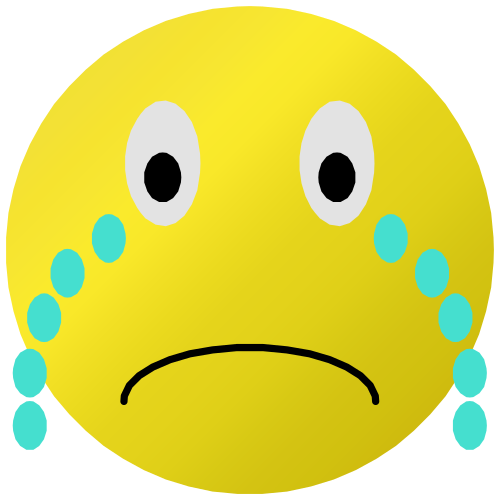 Tělesné týrání můžeme ještě rozlišit na aktivní a pasivní. AKTIVNÍ tělesné týrání  /příklady/                                                                                                        Fackování: facky nejčastější způsob, jedná se o pohlavky, dospělí používá otevřenou       dlaň, nebo pěst, kdy Tě může pěstí kamkoli na těle udeřit, do zad, do břichaBití: může se jednat o bití vařečkou, řemenem, hadicí, kabelem, vodítkem na psa, klepáčem na koberce, údery do hlavy knihou a dalšími jinými nástrojiKopání: dospělý Tě může nohou kamkoli na těle kopatŠkrcení: dospělý tě může škrtitPálení: dospělý Tě může pálit cigaretouHázení předměty: dospělý může po Tobě házet různými předměty, co má po ruce Tahání za vlasy: dospělý Tě může tahat za vlasy, až vytrhávat vlasy v celých chumáčíchTahání za uši: dospělý Tě můžeš tahat za ušní boltceVláčení po zemi: dospělý Tě může vláčet po zemi, po koberci, kdy Ti může způsobit   popáleninyDospělý Tě může popálit vroucí vodou, nebo tě do ní ponořit, odhodit Tě, silně s Tebou třást, dokonce Tě svazovat, nebo Ti vnucovat léky, alkohol, drogy. Může Tě posílat klečet do kouta, posílat klečet z nataženýma rukama a mít na nich nějaké předměty. Dospělý Ti  může i jinak ubližovat a způsobovat bolest. Pokud Tě dospělý nějakým způsobem fyzicky týrá, mohou se Ti utvořit  modřiny, popáleniny, otoky většinou ve tváři,  na hlavě se Ti utvoří boule,  apod. Někdy ti dospělý může ubližovat tak, že modřiny nejdou vidět, ale to neznamená, že Tě dospělý netýrá. PASIVNÍ tělesné týrání /příklady/Dospělý Ti nedává najíst, máš stále hlad.Dospělý nedbá na to, zda jsi čistý/á, máš-li možnost se denně umýt, vyčistit zuby, dbát na tvou hygienu, nebo Ti ji umožnit.Dospělý nedbá na tvé oblečení. Nemáš dostatek oblečení a vhodné pro období. Např. nemáš teplé boty, zimní bundu, čepici, když je venku mráz. Máš oblečení potrhané, špinavé. Nemáš s dospělými kde bydlet. Např.: touláte se po známých, přespáváte venku.Dospělý Ti nezajistí lékaře. Nechodí s tebou na pravidelné povinné prohlídky, nejde s Tebou k zubaři,  nebo k lékaři, když jsi nemocný/á.Dospělý tě nevede Tě k tomu, abys navštěvoval/a školu, nechodíš do školy, protože Tě ráno nevzbudí, nevypraví do školy, nemáš potřebné školní pomůcky, dospělý Ti řekne, ať zůstaneš doma  apod.Dospělý se o tebe nestará,  nezajímáš ho, nestará se o Tvou výchovu a péči.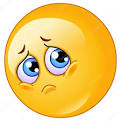 Nadávky: dospělý Ti často nadává za každou nepodařenou věc, nepochválí těVyhrožování: dospělý Ti vyhrožuje např: pokud to neuděláš, půjdeš do děcákuPonižování: např.: jsi hloupý/á, nic z Tebe nebude, podívej se na sestru jak je chytrá…, ,….s tebe nic nebude…., ,…jsi budižkničemu…“Strašení: např.: ,…přijde si pro Tebe klekánice…,Vyčítání:   např: ,…vidíš, kvůli Tobě musím do školy…“ Ignorování nebo odmítnutí: dospělý se s Tebou vůbec nebaví, nechce Tě vidět, nepomazlí se s tebou, nevšímá si tě, odstrkuje TěNásilná izolace: zavírá tě do místnosti, sklepa, koupelny apod.Nucení k rozhodování ve věcech, kterým plně nerozumíš (což může vyvolat pocit viny):  např.: máš se rozhodnout, jestli chceš vídat radši mámu nebo tátuVyužívání  Tě ve prospěch jednoho z rodičů/pěstounů nebo proti druhému rodiči/pěstounovi: rodič Ti hovoří špatné věci proti druhému rodiči, pěstoun Tiříká, že např. rodič o Tebe nestojí, že u něho se budeš mít lépe, přestože to není pravda apod.  Zřeknutí se Tě,  prosazování ústavní péče a výchovya další jinéMezi týrání patří také šikana. Mohou Tě šikanovat dospělí ale většinou tě mohou šikanovat tví vrstevníci . Např. tě využívají, abys jim nosil/a tašku, donášel/a věci, dával/a jim své jídlo, dělal/a věci, které tě ponižují. Řeknou Ti,  zaštěkej, lez po čtyřech, nebo musíš krást v obchodě, protože Ti vyhrožují že by Tě zbyli. Mohou tě šikanovat i tím, že Tě zesměšňují, vysmívají se Ti, ponižují Tě, ale také tě fyzicky napadají, kopou do Tebe, shazují tě, podrážejí Ti nohy apod.Pokud tě někdo nutí do sexuálních aktivit, říká se tomu sexuální zneužívání. Může jít o: Nucení k líbání seKdyž se tě někdo dotýká na intimních místechKdyž tě někdo nutí dělat nějaké sexuální aktivityKdyž tě někdo nutí se koukat na videa se sexuálním obsahemKdyž tě někdo nutí, aby ses před ním dotýkal na svých intimních místechKdyž tě někdo nutí, aby ses dotýkal jeho intimních míst (pohlavních orgánů apod.)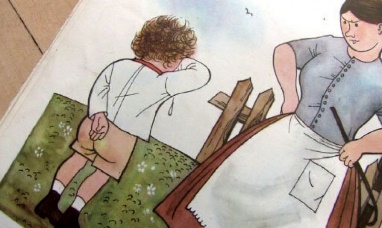 Nikdo ti nesmí nijak ubližovat, bít tě nebo tě ponižovat!Nikdo ti nesmí dělat nic sexuálního!Tvoje tělo je jenom Tvoje a nikdo s ním nesmí zacházet jako s věcí!Nenechávej si takovou věc pro sebe a svěř se!Když se svěříš, může se situace změnit!Rodiče/pěstouni  mají povinnost všímat si tvých potřeb!Máš svá práva a ty nesmí nikdo dospělý porušovat!Každý z nás má právo na bezpečí a ochranu!Se svým trápením nebuď sám a obrať se: Pokud jsi akutně ohrožen volej číslo 158 Policii České republiky /PČR,  která tě musí ochránit! Můžeš se obrátit přímo na nás, budeme Ti pomáhat situaci řešit.Můžeš se obrátit na osobu, ke které máš velkou důvěru /babička, děda…/Můžeš se obrátit ve škole na učitele, výchovného poradce, psychologa /pokud u Vás je/Můžeš se obrátit přímo na sociálního pracovníka na úřadě, kam s rodiči/pěstouny docházíšNebo se obrať přímo na Linku bezpečí pro děti a mládež – jedná se o celostátní linku, můžeš zavolat z jakéhokoli místa, linka je zcela zdarma nonstop Tel: 116 111E – mail. pomoc@linkabezpeci.czweb: www.linkabezpeci.czMůžeš se obrátit na: Linku důvěry dětského krizového centraTel.: 777 715 215E – mail. problem@ditekrize.czweb www.dkc.czPokud Ti ubližuje, pracovník, který k Vám dochází domů na setkání, nebo Tě nějak ponižuje, přehlíží Tě apod. neboj se a sděl to Tvým pěstounům a trvej na tom, abyste to společně oznámili. Nebo to můžeš oznámit sám/sama. Sděl to   pí. ředitelce Heleně Jedinákové, která bude situaci řešit. Můžeš ji to sdělit osobně při návštěvě v kanceláři,   napsat v dopise na adresu: Vzájemné soužití o.p.s. , Bieblova 8, 702 00 Ostrava, uveď jméno ředitelky, aby dopis přišel do jejích rukou, nebo ji zatelefonuj na číslo 775 761 192. Paní ředitelka Tě bude informovat o výsledku. Hlavně si zapamatuj: Zpracovala: Helena Jedináková, 10.5.2019Vzájemné soužití o.p.s.Tým Hnízdo – Čiriklano KherBieblova 6, 702 00 OstravaZpracoval Tým Hnízdo Zapsala: Mgr. Bc. Helena JedinákováZpracováno:  10.5.2019